РАСПИСАНИЕ «ОЛИМПИЙСКОГО ДЕКАДНИКА» 1-7 мая, г. Челябинск, ул. Труда 64а, оф. 302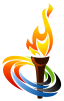              Оргкомитет декадника оставляет за собой право вносить изменения в расписание «Олимпийского декадника»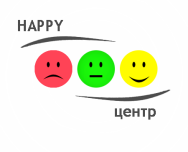 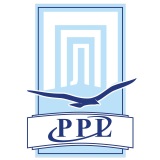             (351) 776-36-14            PPL74.ruДЕНЬ1 МАЯ2 МАЯ3 МАЯ4 МАЯ4 МАЯ5 МАЯ5 МАЯ6 МАЯ6 МАЯ7 МАЯ7 МАЯ1 лента с 10:00 до 13:00Регистрацияс 9 до 10чПРЕЗЕНТАЦИЯ ТРЕНЕРОВс 10 до 13Королева Татьяна «Танце-двигательные практики»Вершинина Надежда «МАК»Симакова Елена «Массаж лица Коко Шанель»Симакова Елена «Массаж лица Коко Шанель»Крушная Наталья «Расстановки в жизни и в бизнесе»Крушная Наталья «Расстановки в жизни и в бизнесе»Крушная Наталья «Отношения в паре»Крушная Наталья «Отношения в паре»1 лента с 10:00 до 13:00Регистрацияс 9 до 10чПРЕЗЕНТАЦИЯ ТРЕНЕРОВс 10 до 13Королева Татьяна «Танце-двигательные практики»Ефремова Фотиния «Психологический подход к инициациям»Ефремова Фотиния «Трансгенерационная семейная терапия»Ефремова Фотиния «Трансгенерационная семейная терапия»Симакова Елена «Массаж лица Коко Шанель»Симакова Елена «Массаж лица Коко Шанель»Крушная Наталья «Расстановки в жизни и в бизнесе»Крушная Наталья «Расстановки в жизни и в бизнесе»Крушная Наталья «Отношения в паре»Крушная Наталья «Отношения в паре»1 лента с 10:00 до 13:00Регистрацияс 9 до 10чПРЕЗЕНТАЦИЯ ТРЕНЕРОВс 10 до 13Бакалова Мария«Как искать простые решения, там где их нет»Широбоков Дмитрий«Психологическое консультирование: творчество или технология»Королева Татьяна «Танце-двигательные практики»Королева Татьяна «Танце-двигательные практики»Королева Татьяна «Танце-двигательные практики»Королева Татьяна «Танце-двигательные практики»О   Б   Е   Д                      с 13:00 до 14:00О   Б   Е   Д                      с 13:00 до 14:00О   Б   Е   Д                      с 13:00 до 14:00О   Б   Е   Д                      с 13:00 до 14:00О   Б   Е   Д                      с 13:00 до 14:00О   Б   Е   Д                      с 13:00 до 14:00О   Б   Е   Д                      с 13:00 до 14:00О   Б   Е   Д                      с 13:00 до 14:00О   Б   Е   Д                      с 13:00 до 14:00О   Б   Е   Д                      с 13:00 до 14:00О   Б   Е   Д                      с 13:00 до 14:00О   Б   Е   Д                      с 13:00 до 14:002 лента с  14:00 до 17:00Усачев Андрей«Искусство быть собой»Шевченко Валерия «Активные продажи»БЕСПЛАТНОКашнир ВераРудницкий Антон«Опять эмоции! Как с ними быть?»БЕСПЛАТНОКозлова Татьяна Шевченко Валерия «Взгляд на самого себя через призму питания»БЕСПЛАТНОКозлова Татьяна Шевченко Валерия «Взгляд на самого себя через призму питания»БЕСПЛАТНОШиробоков Дмитрий «Тренинг. Управление группой без принуждения»»Широбоков Дмитрий «Тренинг. Управление группой без принуждения»»Тышкевич Наталья«Счастливые родители успешных детей»Тышкевич Наталья«Счастливые родители успешных детей»2 лента с  14:00 до 17:00Королева Татьяна «Славянская гимнастика»Усачев Андрей«Мифы и правда о счастье»Бакалова Мария«Живи играя»Вершинина Надежда «Игры МАК»Вершинина Надежда «Игры МАК»Летягина Юлия«Супервизия»Летягина Юлия«Супервизия»Крушная Наталья «Поиск смысла»Крушная Наталья «Поиск смысла»У   Ж   И   Н          с 17:00 до 18:00                                              У   Ж   И   Н          с 17:00 до 18:00                                              У   Ж   И   Н          с 17:00 до 18:00                                              У   Ж   И   Н          с 17:00 до 18:00                                              У   Ж   И   Н          с 17:00 до 18:00                                              У   Ж   И   Н          с 17:00 до 18:00                                              У   Ж   И   Н          с 17:00 до 18:00                                              У   Ж   И   Н          с 17:00 до 18:00                                              У   Ж   И   Н          с 17:00 до 18:00                                              У   Ж   И   Н          с 17:00 до 18:00                                              У   Ж   И   Н          с 17:00 до 18:00                                              У   Ж   И   Н          с 17:00 до 18:00                                              3 лентас 18:00 до 21:00Усачев Андрей  «Позитивная психология»Ющенко Людмила«Влечения и отвлечения между супругами»БЕСПЛАТНОВласов Андрей Рудницкий Антон«Когда тень становится светом. Структурная работа с теневым Я в опыте повседневной жизни»БЕСПЛАТНОВласов Андрей Рудницкий Антон«Когда тень становится светом. Структурная работа с теневым Я в опыте повседневной жизни»БЕСПЛАТНОЛетягина Юлия«Динамическая телесно-ориентированная психотерапия»БЕСПЛАТНОЛетягина Юлия«Динамическая телесно-ориентированная психотерапия»БЕСПЛАТНОЛетягина Юлия«Песочная терапия»Летягина Юлия«Песочная терапия»Тышкевич Наталья«Рождённый выигрывать»Тышкевич Наталья«Рождённый выигрывать»Торжественное завершение3 лентас 18:00 до 21:00Лагунова Тамара«Вектор развития»Лагунова Тамара«Выход из застоя»Лагунова Тамара«Изменяйся или умри»Лагунова Тамара«Изменяйся или умри»Вершинина Надежда «Игры МАК»Вершинина Надежда «Игры МАК»Симакова Елена «Французский волновой массаж»Симакова Елена «Французский волновой массаж»Эвнина Ксения«Пауза»Эвнина Ксения«Пауза»Торжественное завершениеНочной марафонС 22:00БОЛЬШАЯ ГРУППАСимакова Елена Массажная вечеринкаМУЗЫКАЛЬНЫЙ ВЕЧЕРМУЗЫКАЛЬНЫЙ ВЕЧЕРТышкевич НатальяМиф «Аватар»Тышкевич НатальяМиф «Аватар»Летягина Юлия«Арт терапевтический марафон»Летягина Юлия«Арт терапевтический марафон»Торжественное завершение